Uitleg tosti ijzer vintage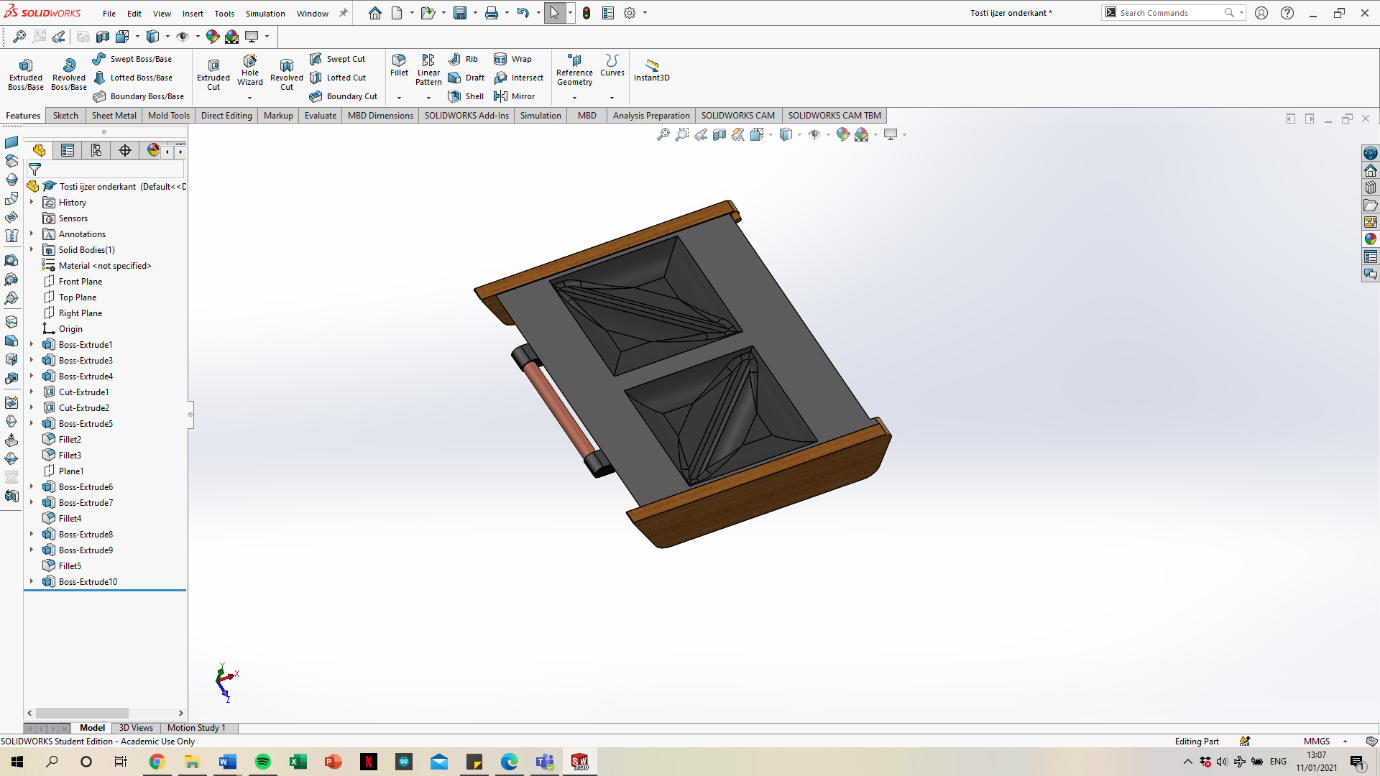 Ik heb mijn tosti ijzer een houtlook gegeven met een plastic binnenkant.En de hendel is van een soort plastic die op koper lijkt. Ik heb veel plastic gebruikt omdat vroeger ook gedaan werd en het wordt niet zo warm als ijzer.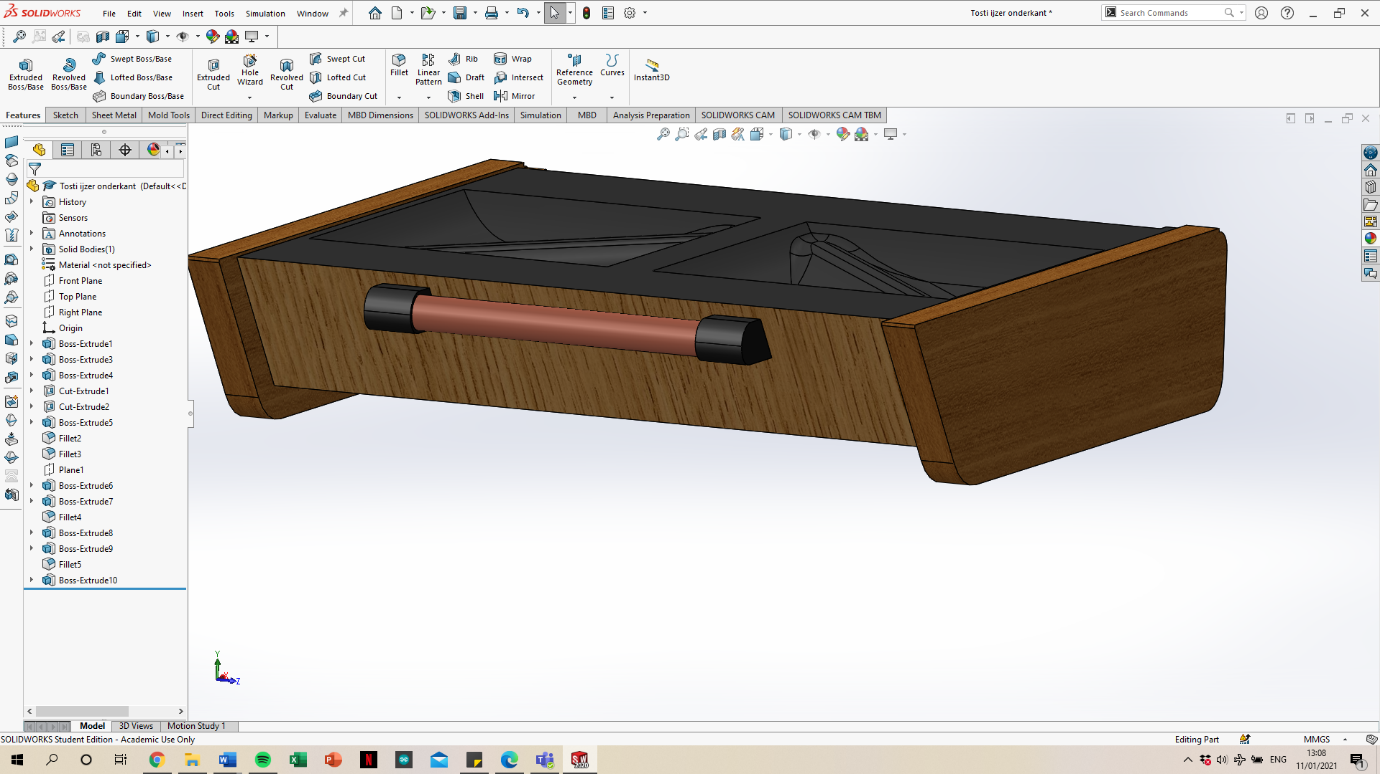 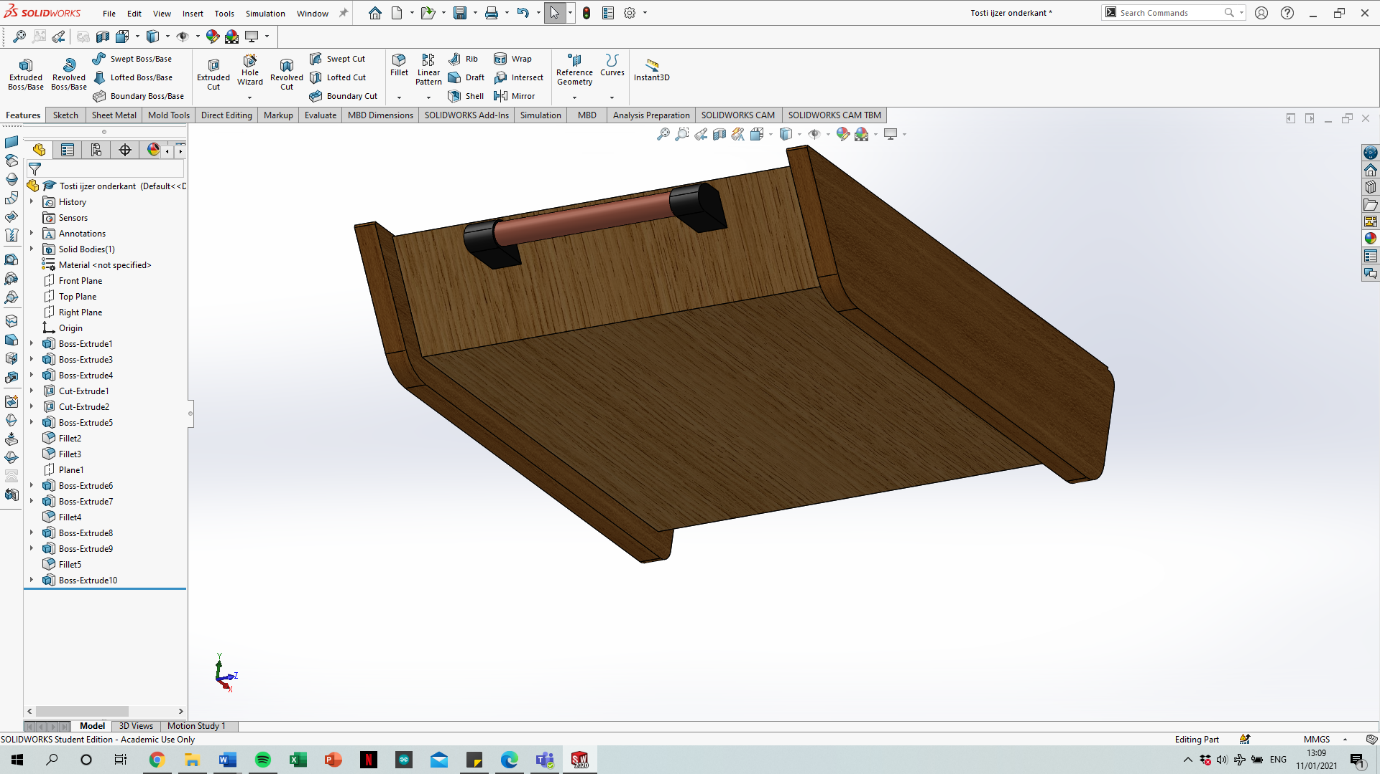 